11B Differentiating between x, v, a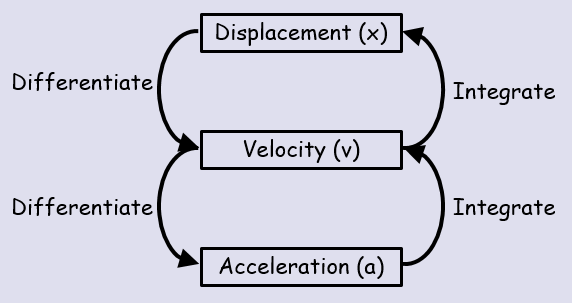 A particle P is moving along the x-axis. At time t seconds, the displacement x metres from O is given by:Find:The speed of P when t = 3The value of t for which P is instantaneously at restThe magnitude of acceleration when t = 1.5